Comité Intergubernamental sobre Propiedad Intelectual y Recursos Genéticos, Conocimientos Tradicionales y FolcloreTrigésima cuarta sesiónGinebra, 12 a 16 de junio de 2017Nota informativa para la mesa redonda de las comunidades indígenas y localesDocumento preparado por la SecretaríaEn su séptima sesión, el Comité Intergubernamental sobre Propiedad Intelectual y Recursos Genéticos, Conocimientos Tradicionales y Folclore (en lo sucesivo, “el Comité”), acordó que “inmediatamente antes del inicio de sus sesiones, se organizará una mesa redonda que durará medio día y estará presidida por el representante de una comunidad indígena o local”.  Desde entonces, en cada sesión del Comité convocada desde 2005 se han organizado esas mesas redondas.El tema de la mesa redonda de la trigésima cuarta sesión es:  “Cuestiones por considerar/pendientes en los proyectos de artículos del CIG sobre la protección de las expresiones culturales tradicionales:  La perspectiva de los pueblos indígenas y de las comunidades locales”.El Anexo contiene el programa provisional de la mesa redonda.[Sigue el Anexo]PROGRAMA PROVISIONAL DE LA MESA REDONDA[Fin del Anexo y del documento]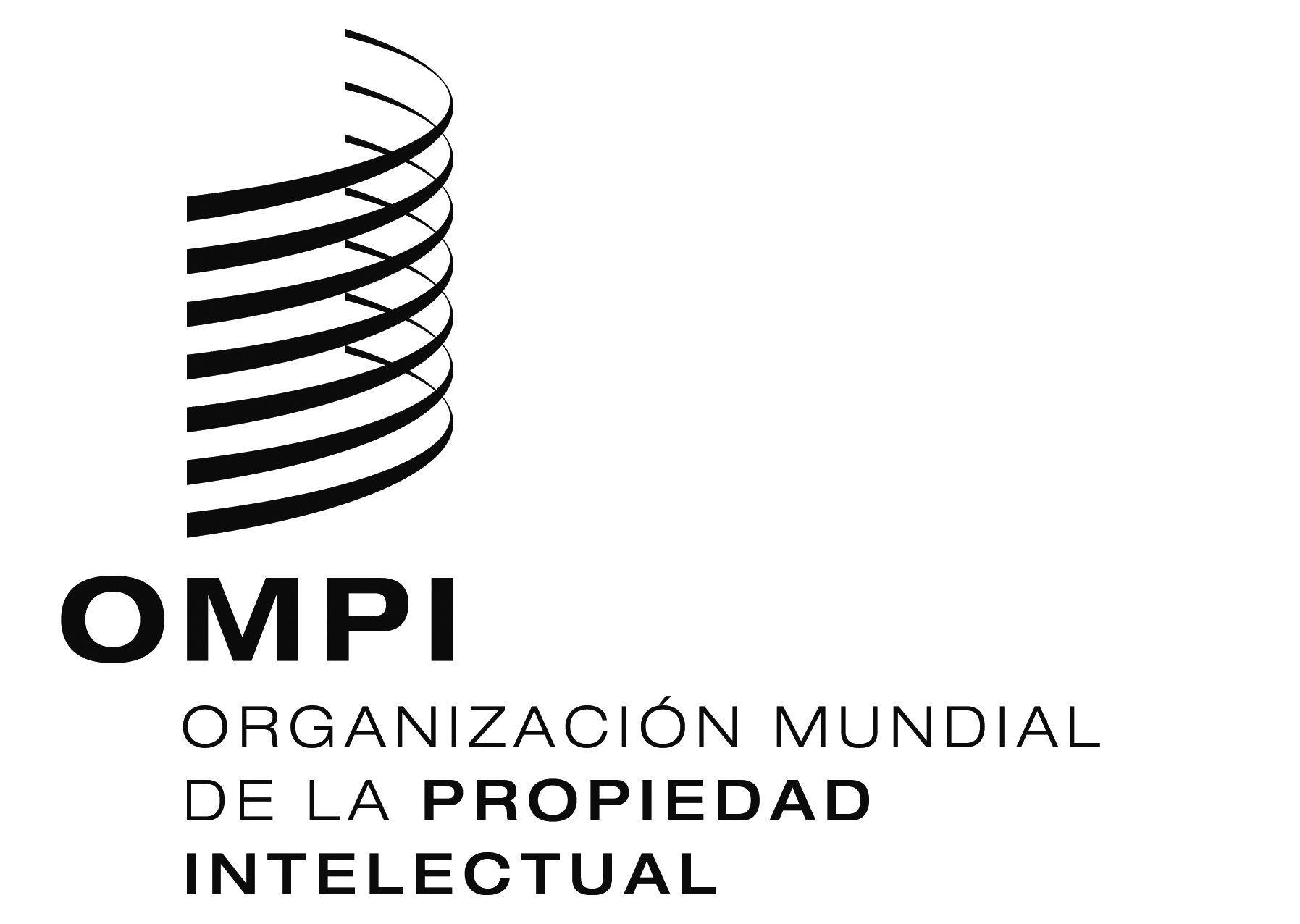 SWIPO/GRTKF/IC/34/INF/5WIPO/GRTKF/IC/34/INF/5WIPO/GRTKF/IC/34/INF/5ORIGINAL:  INGLÉSORIGINAL:  INGLÉSORIGINAL:  INGLÉSFECHA:  9 DE maYo DE 2017FECHA:  9 DE maYo DE 2017FECHA:  9 DE maYo DE 2017Lunes 12 de junio de 2017Lunes 12 de junio de 201711.15  AperturaAperturaPresidente:  (pendiente de designación por el Foro de la OMPI de consulta con las comunidades indígenas)Presidente:  (pendiente de designación por el Foro de la OMPI de consulta con las comunidades indígenas)11.15  – 11.35 Orador principal:	Sr. S. James Anaya, titular de la cátedra Thomson y decano de la Facultad de Derecho de la Universidad de Colorado (Estados Unidos de América)Orador principal:	Sr. S. James Anaya, titular de la cátedra Thomson y decano de la Facultad de Derecho de la Universidad de Colorado (Estados Unidos de América)11.35  – 11.50 Participante:	Sra. Aroha Te Pareake Mead, miembro de las tribus Ngati Awa y Ngati Porou (Nueva Zelandia)Participante:	Sra. Aroha Te Pareake Mead, miembro de las tribus Ngati Awa y Ngati Porou (Nueva Zelandia)11.50 – 12.05Participante:	Sra. Jennifer Tauli Corpuz, miembro del pueblo Kankana-ey Igorot, de la Provincia de la Montaña (Filipinas);  coordinadora jurídica, Fundación Tebtebba – Indigenous Peoples’ International Center for Policy Research and Education (Filipinas)Participante:	Sra. Jennifer Tauli Corpuz, miembro del pueblo Kankana-ey Igorot, de la Provincia de la Montaña (Filipinas);  coordinadora jurídica, Fundación Tebtebba – Indigenous Peoples’ International Center for Policy Research and Education (Filipinas)12.05 – 12.30 Debate y clausura de la mesa redonda Debate y clausura de la mesa redonda 